Application FormHead of Campus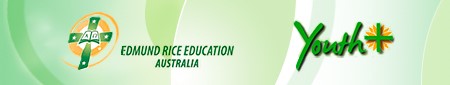 St Laurence FLCNewcastleReturn ‘Confidential’ to:The Executive DirectorEdmund Rice Education AustraliaPost: 	PO Box 91		Richmond Vic 3121Email: 	recruitment@erea.edu.auEmployment Collection NoticeIn applying for this position you will be providing Edmund Rice Education Australia (EREA) with personal information. If you provide EREA with personal information, for example your name and address or information contained on your resume, EREA will collect the information in order to assess your application. EREA may keep this information on file if your application is unsuccessful in case another position becomes available. We will not disclose this information to a third party without your consent. You may seek access to your personal information held by EREA if you are unsuccessful for the position.  However, there will be occasions when access is denied.  Such occasions would include where access would have an unreasonable impact on the privacy of others. This information will be provided to the interview panel for the position for which you are applying.  If you provide EREA with the personal information of others, we encourage you to inform them that you are disclosing that information and why; that they can access that information if they wish; that EREA does not usually disclose the information to third parties. PERSONAL INFORMATION REFEREESNames and addresses of three people who have consented to act as referees and who have been approached to provide written references. NB. The Executive Director of EREA reserves the right to contact persons not nominated by the applicant.If you do not want the person nominated in 1.1 to be contacted, please outline your reasons and nominate as a referee a previous employer / supervisor or another person to whom you have been responsible in your employment.QUALIFICATIONSTertiary Education Qualifications (including those for Religious Education)	Please list from most recent and attach copies of academic transcripts.Other QualificationsRelevant Personal Professional DevelopmentGive details of courses, conferences, and seminars attended within the past three years that relate to this position. Please list:Membership of Professional OrganisationsPlease list Professional Organisations below:EXPERIENCETeaching Experience (including Religious Education)Leadership ExperienceSELECTION CRITERIAThe Selection Criteria should be addressed in no more than 5 x A4 pages and attached to this application along with additional relevant information.NB. The preferred applicant will be required to sign an Employment Screening Declaration prior to any appointment being finalised.Your assistance in identifying where you found out about this position will assist us in planning for future advertisements.Surname:Christian Names:Home Address:Home Telephone:Mobile Phone:Present Position:Current school/office name:Address:Telephone:Preferred Email contact:Preferred  Postal contact:Supervisor (Current Principal or equivalent)Supervisor (Current Principal or equivalent)NamePositionLocationPhoneMobileEmailReasonReasonAlternative to 1.1Alternative to 1.1NamePositionLocationPhoneMobileEmailProfessional Colleague (This Reference Check should be completed by a recent employer another senior professional colleague.)Professional Colleague (This Reference Check should be completed by a recent employer another senior professional colleague.)NamePositionLocationPhoneMobileEmailProfessional ColleagueProfessional ColleagueNamePositionLocationPhoneMobileEmailYears attended(Most recent eg. 1999 - 2002)InstitutionQualificationsMajor area/s StudyYears attended(Most recent eg. 1999 - 2002)InstitutionQualificationsMajor area/s StudyYears attended(Most recent eg. 1999 - 2002)InstitutionQualificationsMajor area/s StudyYears attended(Most recent eg. 1999 - 2002)InstitutionQualificationsMajor area/s StudyYears attended(Most recent eg. 1999 - 2002)InstitutionQualificationsMajor area/s StudyYears attended(Most recent eg. 1999 - 2002)InstitutionQualificationsMajor area/s StudyYears attended(Most recent eg. 1999 - 2002)InstitutionQualificationsMajor area/s StudyYears attended(Most recent eg. 1999 - 2002)InstitutionQualificationsMajor area/s StudyName of Teacher Registration OrganisationTeacher Registration NumberExpiry DateWorking with Children Number (if applicable)Expiry DateYears (from most recent)Name of College/OrganisationSubjects taughtYears (from most recent)Name of College/OrganisationPositions heldSignedDateEREA WebsiteLocal newspaperThe AustralianCathNewsCatholic Jobs Online websiteCatholic Education websiteSchool WebsiteWord of MouthOther (please specify)Other (please specify)Other (please specify)